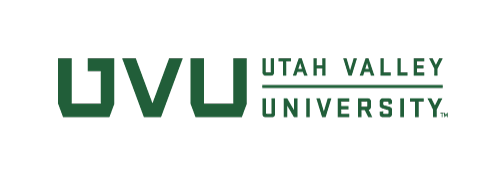 EIT Accessibility Acknowledgement FormUniversity is committed to providing an accessible, usable, and integrated experience for all people. It is therefore, important that electronic information technology (EIT) conforms with the standards set out in WCAG 2.0, level AA for all web-based technologies; and meets or exceeds the applicable accessibility requirements of section 508 of the Rehabilitation Act of 1973, as amended (29 U.S.C. § 794d), and its implementing regulations set forth at Title 36, Code of Federal Regulations, Part 1194 for all non-web-based technologies. Your purchase of ________________________ may not fully comply with the above standards. If you choose to proceed with the purchase, this document serves as confirmation that you understand the accessibility requirements and will develop and file internally an Equally Effective Alternative Access Plan (EEAAP). This plan shall:Identify the accommodation to be provided to individuals with disabilitiesIdentify the individual responsible for providing the alternative/accommodationDescribe how alternative access shall be providedOutline any arrangement (and associated timeline) with the product manufacturer or developer to make this product accessibleFor questions or information regarding this policy, please contact Laura Lewis, EIT Accessibility Coordinator at (801) 863-6788, LLewis@uvu.edu, or visit: https://uvu.edu/accessibletech